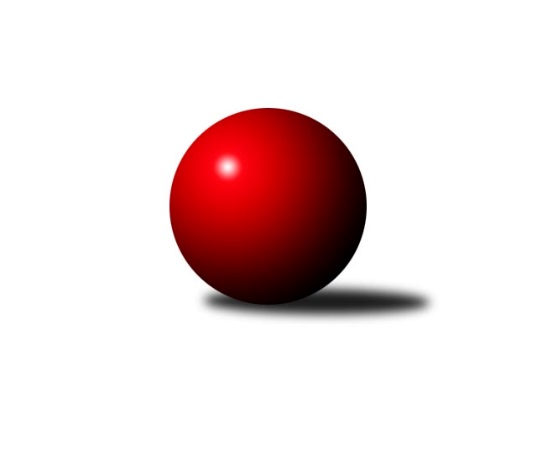 Č.25Ročník 2021/2022	8.4.2022Nejlepšího výkonu v tomto kole: 2692 dosáhlo družstvo: AC Sparta PrahaDivize AS 2021/2022Výsledky 25. kolaSouhrnný přehled výsledků:AC Sparta Praha	- KK Slavoj Praha B	6:2	2692:2635	6.0:6.0	4.4.SK Meteor Praha A	- KK Slavia Praha	8:0	2604:2428	10.0:2.0	6.4.TJ Praga Praha 	- TJ Sokol Brandýs n. L.	6:2	2605:2490	7.0:5.0	6.4.SK Meteor Praha B	- KK Konstruktiva Praha  B	2:6	2471:2627	3.0:9.0	7.4.TJ Sokol Benešov B	- TJ Sparta Kutná Hora	7:1	2575:2555	6.0:6.0	8.4.TJ AŠ Mladá Boleslav 	- KK Vlašim 	5:3	2546:2494	6.0:6.0	8.4.TJ Neratovice	- TJ Sokol Praha-Vršovice 	5:3	2628:2579	7.5:4.5	8.4.TJ Sokol Benešov B	- KK Slavia Praha	6:2	2647:2594	7.0:5.0	4.4.Tabulka družstev:	1.	TJ Praga Praha	25	18	0	7	125.5 : 74.5 	178.0 : 122.0 	 2606	36	2.	KK Slavoj Praha B	25	17	1	7	131.5 : 68.5 	190.0 : 110.0 	 2604	35	3.	KK Konstruktiva Praha  B	25	17	1	7	117.0 : 83.0 	166.0 : 134.0 	 2581	35	4.	TJ Sparta Kutná Hora	25	14	1	10	112.5 : 87.5 	162.5 : 137.5 	 2546	29	5.	AC Sparta Praha	25	14	1	10	106.0 : 93.0 	149.5 : 148.5 	 2561	29	6.	TJ Sokol Praha-Vršovice	25	14	0	11	109.5 : 90.5 	157.0 : 143.0 	 2560	28	7.	TJ AŠ Mladá Boleslav	25	14	0	11	104.0 : 96.0 	150.0 : 150.0 	 2506	28	8.	TJ Sokol Benešov B	25	12	2	11	97.0 : 103.0 	145.5 : 154.5 	 2517	26	9.	SK Meteor Praha A	25	10	1	14	94.0 : 106.0 	148.5 : 151.5 	 2521	21	10.	KK Vlašim	25	10	1	14	90.0 : 110.0 	137.5 : 162.5 	 2527	21	11.	TJ Neratovice	25	10	1	14	85.0 : 115.0 	140.5 : 159.5 	 2474	21	12.	TJ Sokol Brandýs n. L.	25	10	0	15	97.5 : 102.5 	146.5 : 153.5 	 2522	20	13.	SK Meteor Praha B	25	6	1	18	68.0 : 131.0 	108.5 : 189.5 	 2448	13	14.	KK Slavia Praha	25	4	0	21	61.5 : 138.5 	118.0 : 182.0 	 2470	8Podrobné výsledky kola:	 AC Sparta Praha	2692	6:2	2635	KK Slavoj Praha B	Jiří Neumajer	 	 260 	 219 		479 	 2:0 	 413 	 	206 	 207		Viktor Jungbauer	Jan Vácha	 	 211 	 230 		441 	 0:2 	 479 	 	228 	 251		Jiří Kašpar	Petr Neumajer	 	 223 	 233 		456 	 1:1 	 463 	 	253 	 210		Anton Stašák	Petr Hartina	 	 216 	 210 		426 	 1:1 	 421 	 	204 	 217		Jan Bürger	Václav Klička	 	 225 	 223 		448 	 1:1 	 442 	 	212 	 230		Josef Dvořák	Vojtěch Krákora	 	 225 	 217 		442 	 1:1 	 417 	 	196 	 221		Jiří Pavlíkrozhodčí: Vojtěch KrákoraNejlepšího výkonu v tomto utkání: 479 kuželek dosáhli: Jiří Neumajer, Jiří Kašpar	 SK Meteor Praha A	2604	8:0	2428	KK Slavia Praha	Milan Mikulášek	 	 221 	 238 		459 	 2:0 	 413 	 	185 	 228		Přemysl Jonák	Ladislav Zahrádka	 	 209 	 212 		421 	 1:1 	 415 	 	219 	 196		Aleš Jungmann	Ivo Steindl	 	 204 	 200 		404 	 1:1 	 400 	 	193 	 207		Karel Vaňata	Martin Boháč	 	 207 	 229 		436 	 2:0 	 409 	 	206 	 203		Petr Knap	Pavel Plachý	 	 204 	 204 		408 	 2:0 	 363 	 	188 	 175		Zdeněk Novák	Jindřich Sahula	 	 254 	 222 		476 	 2:0 	 428 	 	212 	 216		Filip Knaprozhodčí: Ladislav ZahrádkaNejlepší výkon utkání: 476 - Jindřich Sahula	 TJ Praga Praha 	2605	6:2	2490	TJ Sokol Brandýs n. L.	Jaroslav Kourek	 	 198 	 224 		422 	 1:1 	 402 	 	222 	 180		František Čvančara	Rostislav Kašpar	 	 248 	 235 		483 	 2:0 	 387 	 	202 	 185		Vladimír Sommer	Pavel Janoušek	 	 209 	 220 		429 	 1:1 	 418 	 	231 	 187		Pavel Holec	Milan Komorník	 	 219 	 201 		420 	 2:0 	 413 	 	217 	 196		Pavel Kotek	Josef Kašpar	 	 204 	 213 		417 	 0:2 	 434 	 	218 	 216		Miloslav Rychetský	David Kašpar	 	 228 	 206 		434 	 1:1 	 436 	 	212 	 224		Karel Křenekrozhodčí: Josef KašparNejlepší výkon utkání: 483 - Rostislav Kašpar	 SK Meteor Praha B	2471	2:6	2627	KK Konstruktiva Praha  B	Jindra Pokorná	 	 225 	 201 		426 	 1:1 	 396 	 	193 	 203		Jaroslav Pleticha st.	Michal Mičo	 	 181 	 204 		385 	 0:2 	 464 	 	216 	 248		Ludmila Johnová	Jan Pozner	 	 212 	 184 		396 	 0:2 	 426 	 	220 	 206		Eva Václavková	Pavel Novák	 	 203 	 205 		408 	 0:2 	 460 	 	210 	 250		Emilie Somolíková	Ctirad Dudycha	 	 215 	 214 		429 	 2:0 	 405 	 	198 	 207		Jaroslav Zahrádka	David Dittrich	 	 221 	 206 		427 	 0:2 	 476 	 	231 	 245		Michal Ostatnickýrozhodčí: Michal FrancNejlepší výkon utkání: 476 - Michal Ostatnický	 TJ Sokol Benešov B	2575	7:1	2555	TJ Sparta Kutná Hora	David Dvořák	 	 218 	 198 		416 	 0:2 	 461 	 	237 	 224		Zdeněk Rajchman	Petr Červ	 	 187 	 212 		399 	 1:1 	 380 	 	191 	 189		Jaroslav Čermák	Jiří Kočí	 	 245 	 234 		479 	 2:0 	 438 	 	238 	 200		Vladimír Holý	Karel Palát	 	 209 	 185 		394 	 1:1 	 392 	 	192 	 200		Jiří Barbora	Ladislav Kalous	 	 219 	 218 		437 	 1:1 	 435 	 	237 	 198		Michal Hrčkulák	Petr Brabenec	 	 231 	 219 		450 	 1:1 	 449 	 	229 	 220		Dušan Hrčkulákrozhodčí: Karel PalátNejlepší výkon utkání: 479 - Jiří Kočí	 TJ AŠ Mladá Boleslav 	2546	5:3	2494	KK Vlašim 	Michal Horáček	 	 217 	 226 		443 	 1:1 	 424 	 	224 	 200		Ladislav Hlaváček	Pavel Horáček ml.	 	 208 	 208 		416 	 2:0 	 401 	 	207 	 194		Jiří Kadleček	Petr Horáček	 	 201 	 204 		405 	 0:2 	 408 	 	202 	 206		Milan Černý	Petr Palaštuk	 	 192 	 198 		390 	 1:1 	 410 	 	230 	 180		Miroslav Pessr	Tomáš Křenek	 	 222 	 231 		453 	 2:0 	 372 	 	176 	 196		Simona Kačenová	Josef Cíla	 	 225 	 214 		439 	 0:2 	 479 	 	252 	 227		Josef Dotlačilrozhodčí: Petr HoráčekNejlepší výkon utkání: 479 - Josef Dotlačil	 TJ Neratovice	2628	5:3	2579	TJ Sokol Praha-Vršovice 	Eva Dvorská	 	 187 	 229 		416 	 1:1 	 447 	 	221 	 226		Zbyněk Vilímovský	Josef Trnka	 	 188 	 243 		431 	 1:1 	 449 	 	225 	 224		Jiří Rejthárek	Jan Meščan	 	 223 	 222 		445 	 0.5:1.5 	 451 	 	223 	 228		Pavel Grygar	Jan Kozák	 	 188 	 233 		421 	 1:1 	 382 	 	199 	 183		Antonín Krejza	Petr Šteiner	 	 243 	 226 		469 	 2:0 	 422 	 	209 	 213		Martin Šveda	Petr Božka	 	 214 	 232 		446 	 2:0 	 428 	 	207 	 221		Martin Šmejkalrozhodčí: Jan KozákNejlepší výkon utkání: 469 - Petr Šteiner	 TJ Sokol Benešov B	2647	6:2	2594	KK Slavia Praha	David Dvořák	 	 243 	 213 		456 	 1:1 	 439 	 	203 	 236		Karel Vaňata	Marek Červ	 	 206 	 198 		404 	 0:2 	 429 	 	210 	 219		Milan Mareš	Petr Červ	 	 216 	 197 		413 	 1:1 	 403 	 	197 	 206		Zdeněk Novák	Jitka Drábková	 	 241 	 220 		461 	 2:0 	 417 	 	203 	 214		Aleš Jungmann	Petr Brabenec	 	 233 	 232 		465 	 1:1 	 473 	 	228 	 245		Filip Knap	Ladislav Kalous	 	 238 	 210 		448 	 2:0 	 433 	 	227 	 206		Petr Knaprozhodčí: Karel PalátNejlepší výkon utkání: 473 - Filip KnapPořadí jednotlivců:	jméno hráče	družstvo	celkem	plné	dorážka	chyby	poměr kuž.	Maximum	1.	Rostislav Kašpar 	TJ Praga Praha 	451.06	301.4	149.6	3.8	11/11	(497)	2.	David Kuděj 	KK Slavoj Praha B	450.79	300.7	150.1	3.9	10/12	(522)	3.	Karel Křenek 	TJ Sokol Brandýs n. L.	449.10	301.0	148.1	2.9	12/12	(497)	4.	Josef Kašpar 	TJ Praga Praha 	447.74	300.8	146.9	3.3	11/11	(486)	5.	Ladislav Kalous 	TJ Sokol Benešov B	445.06	298.7	146.3	3.3	8/12	(481)	6.	Milan Komorník 	TJ Praga Praha 	444.78	299.7	145.1	4.9	8/11	(487)	7.	Anton Stašák 	KK Slavoj Praha B	444.25	297.5	146.7	4.0	12/12	(500)	8.	Zbyněk Vilímovský 	TJ Sokol Praha-Vršovice 	444.04	296.8	147.2	1.5	12/12	(477)	9.	Jan Bürger 	KK Slavia Praha	443.97	299.6	144.4	4.2	11/12	(511)	10.	Michal Ostatnický 	KK Konstruktiva Praha  B	441.30	299.1	142.2	3.9	11/12	(483)	11.	Stanislav Březina  ml.	KK Slavoj Praha B	441.10	303.2	137.9	5.3	10/12	(504)	12.	Václav Klička 	AC Sparta Praha	440.94	297.5	143.5	3.5	11/11	(481)	13.	Zdeněk Rajchman 	TJ Sparta Kutná Hora	439.50	298.1	141.4	5.0	10/12	(499)	14.	Ludmila Johnová 	KK Konstruktiva Praha  B	439.42	298.6	140.8	4.0	12/12	(484)	15.	Josef Dotlačil 	KK Vlašim 	438.86	297.5	141.3	5.0	11/12	(486)	16.	Petr Božka 	TJ Neratovice	438.47	296.0	142.5	4.2	9/11	(483)	17.	Ivo Steindl 	SK Meteor Praha A	438.21	303.5	134.7	7.8	10/11	(487)	18.	Martin Boháč 	SK Meteor Praha A	437.94	298.3	139.7	5.3	11/11	(473)	19.	Ladislav Hlaváček 	KK Vlašim 	437.77	299.2	138.6	4.6	12/12	(483)	20.	Emilie Somolíková 	KK Konstruktiva Praha  B	436.99	297.5	139.5	5.2	12/12	(490)	21.	Václav Sommer 	TJ Sokol Brandýs n. L.	436.52	302.2	134.4	4.6	8/12	(482)	22.	Jiří Rejthárek 	TJ Sokol Praha-Vršovice 	436.35	303.4	133.0	6.6	12/12	(490)	23.	Tomáš Křenek 	TJ AŠ Mladá Boleslav 	435.96	297.1	138.9	5.6	10/11	(459)	24.	Dušan Hrčkulák 	TJ Sparta Kutná Hora	435.75	296.3	139.5	4.5	12/12	(493)	25.	Jiří Kočí 	TJ Sokol Benešov B	435.32	298.8	136.5	5.2	9/12	(479)	26.	Miloslav Rychetský 	TJ Sokol Brandýs n. L.	434.69	293.3	141.4	4.2	12/12	(497)	27.	David Dittrich 	SK Meteor Praha B	434.53	292.8	141.8	4.8	9/11	(487)	28.	Petr Hartina 	AC Sparta Praha	433.75	299.8	133.9	5.0	11/11	(469)	29.	Petr Palaštuk 	TJ AŠ Mladá Boleslav 	433.75	297.1	136.7	7.0	11/11	(480)	30.	Petr Neumajer 	AC Sparta Praha	432.81	300.7	132.1	6.4	11/11	(489)	31.	Vojtěch Krákora 	AC Sparta Praha	432.43	299.3	133.1	5.2	11/11	(482)	32.	Václav Tůma 	KK Vlašim 	431.97	300.6	131.4	6.8	11/12	(467)	33.	Pavel Plachý 	SK Meteor Praha A	431.40	292.7	138.7	4.6	11/11	(485)	34.	David Kašpar 	TJ Praga Praha 	430.96	300.9	130.0	6.6	11/11	(471)	35.	Jiří Jabůrek 	TJ Sokol Praha-Vršovice 	427.38	292.9	134.4	5.5	10/12	(465)	36.	Pavel Grygar 	TJ Sokol Praha-Vršovice 	425.40	294.3	131.1	6.2	11/12	(459)	37.	Filip Knap 	KK Slavia Praha	425.32	293.3	132.1	4.7	12/12	(473)	38.	Pavel Horáček  ml.	TJ AŠ Mladá Boleslav 	424.97	285.9	139.1	6.7	10/11	(488)	39.	Jaroslav Kourek 	TJ Praga Praha 	424.05	290.4	133.6	5.6	11/11	(458)	40.	Jiří Neumajer 	AC Sparta Praha	423.81	287.0	136.9	6.8	8/11	(479)	41.	Viktor Jungbauer 	KK Slavoj Praha B	423.33	293.6	129.7	5.8	12/12	(530)	42.	Pavel Janoušek 	TJ Praga Praha 	422.89	291.3	131.6	6.0	11/11	(462)	43.	Aleš Jungmann 	KK Slavia Praha	422.25	296.4	125.8	6.0	12/12	(462)	44.	Jiří Kašpar 	KK Slavoj Praha B	420.81	290.4	130.4	6.7	11/12	(517)	45.	Vladimír Holý 	TJ Sparta Kutná Hora	419.59	287.9	131.7	7.3	12/12	(498)	46.	Jaroslav Pleticha  st.	KK Konstruktiva Praha  B	419.42	298.1	121.4	9.3	11/12	(490)	47.	Martin Šmejkal 	TJ Sokol Praha-Vršovice 	419.38	293.7	125.7	7.7	11/12	(446)	48.	Eva Václavková 	KK Konstruktiva Praha  B	419.31	296.9	122.4	6.4	12/12	(455)	49.	Petr Šteiner 	TJ Neratovice	418.07	287.6	130.5	6.5	8/11	(469)	50.	Pavel Novák 	SK Meteor Praha B	417.93	296.7	121.2	7.8	8/11	(454)	51.	František Čvančara 	TJ Sokol Brandýs n. L.	417.10	291.0	126.1	8.3	11/12	(443)	52.	Jiří Kadleček 	KK Vlašim 	415.88	292.7	123.2	7.8	10/12	(481)	53.	Jan Kozák 	TJ Neratovice	414.03	286.1	127.9	6.5	8/11	(445)	54.	Pavel Palaštuk 	TJ AŠ Mladá Boleslav 	413.80	283.8	130.0	6.0	11/11	(461)	55.	Martin Šveda 	TJ Sokol Praha-Vršovice 	413.33	293.3	120.0	10.1	11/12	(478)	56.	Petr Brabenec 	TJ Sokol Benešov B	413.30	281.7	131.6	6.3	11/12	(483)	57.	Michal Horáček 	TJ AŠ Mladá Boleslav 	412.62	292.7	119.9	7.8	11/11	(465)	58.	Petr Vacek 	TJ Neratovice	411.83	287.9	124.0	7.4	8/11	(457)	59.	Milan Černý 	KK Vlašim 	411.61	286.9	124.7	8.7	10/12	(470)	60.	Marek Červ 	TJ Sokol Benešov B	410.58	281.5	129.1	7.6	12/12	(455)	61.	Ladislav Zahrádka 	SK Meteor Praha A	410.45	282.8	127.6	7.5	11/11	(457)	62.	Milan Mikulášek 	SK Meteor Praha A	409.72	287.1	122.6	8.7	11/11	(473)	63.	Ctirad Dudycha 	SK Meteor Praha B	409.53	286.7	122.9	7.3	11/11	(483)	64.	Jiří Barbora 	TJ Sparta Kutná Hora	409.39	288.6	120.8	6.7	12/12	(474)	65.	Martin Šmejkal 	TJ Sokol Brandýs n. L.	408.63	287.1	121.5	9.2	9/12	(465)	66.	Luboš Soukup 	SK Meteor Praha B	408.29	292.1	116.1	9.7	9/11	(468)	67.	Karel Vaňata 	KK Slavia Praha	407.53	284.7	122.8	9.0	12/12	(446)	68.	Jindřich Sahula 	SK Meteor Praha A	400.63	281.1	119.5	9.3	11/11	(478)	69.	Eva Dvorská 	TJ Neratovice	400.51	280.9	119.6	7.3	9/11	(452)	70.	Zdeněk Novák 	KK Slavia Praha	399.28	279.4	119.8	8.9	9/12	(445)	71.	Petr Knap 	KK Slavia Praha	398.95	277.4	121.5	10.8	11/12	(433)	72.	Vlastimil Pírek 	KK Vlašim 	396.79	286.4	110.3	11.8	9/12	(436)	73.	Josef Trnka 	TJ Neratovice	394.95	282.3	112.7	9.2	9/11	(439)	74.	Pavel Kotek 	TJ Sokol Brandýs n. L.	390.90	276.8	114.1	10.3	12/12	(424)	75.	Michal Franc 	SK Meteor Praha B	383.57	272.4	111.1	13.4	9/11	(431)	76.	Jiří Samolák 	TJ AŠ Mladá Boleslav 	373.81	267.0	106.8	12.8	8/11	(415)		František Rusín 	KK Slavoj Praha B	498.33	325.3	173.0	2.0	1/12	(509)		Hana Kovářová 	KK Konstruktiva Praha  B	485.00	314.0	171.0	1.0	1/12	(485)		Jindřich Valo 	KK Slavoj Praha B	470.50	310.0	160.5	1.0	2/12	(499)		Jaroslav Hažva 	KK Slavoj Praha B	470.00	300.0	170.0	1.0	1/12	(470)		Michal Koubek 	KK Slavoj Praha B	463.00	322.0	141.0	5.0	1/12	(463)		Leoš Vobořil 	TJ Sparta Kutná Hora	462.17	309.8	152.4	4.7	3/12	(493)		Jindra Pokorná 	SK Meteor Praha B	451.33	309.3	142.0	5.7	1/11	(466)		Jan Barchánek 	KK Konstruktiva Praha  B	448.67	304.7	144.0	3.3	3/12	(462)		Michal Hrčkulák 	TJ Sparta Kutná Hora	447.93	301.0	146.9	3.2	7/12	(510)		Jaroslav Pleticha  ml.	KK Konstruktiva Praha  B	446.25	304.9	141.4	5.1	4/12	(463)		Karel Wolf 	TJ Sokol Praha-Vršovice 	445.00	302.0	143.0	7.8	2/12	(453)		František Tesař 	TJ Sparta Kutná Hora	443.00	311.0	132.0	4.5	1/12	(450)		Jiří Franěk 	TJ Sokol Benešov B	442.60	307.8	134.8	4.4	1/12	(461)		Josef Dvořák 	KK Slavoj Praha B	442.00	307.0	135.0	5.0	1/12	(442)		Josef Cíla 	TJ AŠ Mladá Boleslav 	440.23	287.0	153.2	3.3	2/11	(475)		Jiří Pavlík 	KK Slavoj Praha B	439.00	301.3	137.7	3.7	4/12	(493)		Luboš Zajíček 	KK Vlašim 	437.00	304.7	132.3	9.3	1/12	(451)		Jan Kvapil 	TJ Neratovice	436.76	297.9	138.9	4.2	6/11	(475)		Karel Drábek 	TJ Sokol Benešov B	435.88	298.0	137.9	4.3	4/12	(457)		Jan Petráček 	SK Meteor Praha B	435.00	296.0	139.0	14.0	1/11	(435)		Michal Vyskočil 	TJ Sokol Benešov B	433.57	299.3	134.2	7.5	7/12	(486)		Petr Červ 	TJ Sokol Benešov B	433.55	293.3	140.3	5.4	6/12	(467)		Vladimíra Pavlatová 	AC Sparta Praha	433.15	299.9	133.3	6.4	4/11	(457)		Pavel Vojta 	KK Vlašim 	431.00	297.0	134.0	7.0	1/12	(431)		Petr Pravlovský 	KK Slavoj Praha B	430.50	297.5	133.0	9.0	2/12	(435)		Petr Horáček 	TJ AŠ Mladá Boleslav 	430.38	293.6	136.8	5.7	5/11	(452)		Josef Hladík 	TJ Sokol Praha-Vršovice 	429.50	301.5	128.0	7.0	2/12	(430)		Miroslav Pessr 	KK Vlašim 	427.80	299.2	128.6	7.2	5/12	(455)		Pavlína Kašparová 	TJ Praga Praha 	427.50	305.0	122.5	9.0	2/11	(436)		Luboš Brabec 	TJ Sokol Benešov B	427.39	296.9	130.5	8.1	6/12	(483)		Tomáš Jelínek 	TJ Sparta Kutná Hora	426.82	288.6	138.2	6.1	7/12	(475)		Jan Rabenseifner 	KK Slavia Praha	425.00	297.0	128.0	11.0	1/12	(425)		Martin Dubský 	AC Sparta Praha	423.07	291.4	131.7	9.0	2/11	(461)		Miroslav Viktorin 	AC Sparta Praha	421.33	288.2	133.2	6.8	6/11	(458)		Lukáš Kotek 	TJ Sokol Brandýs n. L.	420.00	292.0	128.0	4.5	2/12	(439)		Jiří Sládek 	KK Slavia Praha	419.50	273.5	146.0	5.5	2/12	(452)		Arnošt Nedbal 	KK Konstruktiva Praha  B	418.66	297.9	120.8	6.1	5/12	(454)		Petr Dus 	TJ Sparta Kutná Hora	417.97	293.8	124.1	7.7	5/12	(463)		Pavel Pavlíček 	AC Sparta Praha	417.88	286.8	131.1	7.1	4/11	(450)		Přemysl Jonák 	KK Slavia Praha	416.75	290.3	126.4	7.3	3/12	(438)		Jan Václavík 	KK Slavia Praha	416.60	285.2	131.4	8.7	5/12	(453)		Luboš Polanský 	SK Meteor Praha B	416.07	289.6	126.4	6.4	7/11	(461)		Jaroslav Zahrádka 	KK Konstruktiva Praha  B	416.00	292.5	123.5	8.0	6/12	(442)		Pavel Horáček  st.	TJ AŠ Mladá Boleslav 	416.00	294.0	122.0	3.0	1/11	(416)		Jakub Wrzecionko 	KK Konstruktiva Praha  B	415.00	284.0	131.0	1.0	1/12	(415)		Dušan Dvořák 	TJ Sokol Benešov B	413.29	286.9	126.4	6.9	7/12	(462)		Milan Mareš 	KK Slavia Praha	413.00	292.7	120.3	7.7	3/12	(431)		Jitka Drábková 	TJ Sokol Benešov B	412.83	282.8	130.0	6.5	2/12	(461)		Pavel Holec 	TJ Sokol Brandýs n. L.	412.83	292.2	120.6	7.5	6/12	(439)		Miroslav Bubeník 	KK Slavoj Praha B	412.61	291.8	120.8	10.3	6/12	(477)		Tomáš Sůva 	AC Sparta Praha	412.00	296.0	116.0	4.0	1/11	(412)		Antonín Krejza 	TJ Sokol Praha-Vršovice 	409.03	291.3	117.7	7.5	7/12	(435)		Jaroslava Fukačová 	TJ Neratovice	408.71	287.8	121.0	7.3	6/11	(438)		Jaroslav Čermák 	TJ Sparta Kutná Hora	408.00	280.0	128.0	7.0	4/12	(454)		Miroslav Šostý 	SK Meteor Praha B	407.14	288.9	118.3	8.7	7/11	(444)		Jan Červenka 	AC Sparta Praha	406.50	293.5	113.0	8.0	1/11	(407)		Simona Kačenová 	KK Vlašim 	406.00	296.0	110.0	9.8	2/12	(457)		David Dvořák 	TJ Sokol Benešov B	405.67	291.7	114.0	8.3	3/12	(456)		František Pícha 	KK Vlašim 	405.00	255.0	150.0	11.0	1/12	(405)		Michael Šepič 	SK Meteor Praha B	403.00	281.0	122.0	9.0	1/11	(403)		Tomáš Rybka 	KK Slavia Praha	403.00	285.0	118.0	2.0	1/12	(403)		Jan Meščan 	TJ Neratovice	401.86	281.1	120.8	9.5	7/11	(445)		Jan Vácha 	AC Sparta Praha	401.50	286.3	115.2	7.5	2/11	(441)		Vladimír Dvořák 	SK Meteor Praha B	396.00	276.0	120.0	5.0	1/11	(396)		Ivana Kopecká 	TJ Sparta Kutná Hora	393.25	281.3	112.0	10.8	2/12	(444)		Karel Bernat 	KK Slavia Praha	393.00	279.0	114.0	10.0	1/12	(393)		Jiří Novotný 	SK Meteor Praha B	392.50	273.8	118.7	8.8	6/11	(466)		Lidmila Fořtová 	KK Slavia Praha	390.00	258.0	132.0	9.0	1/12	(390)		Karel Palát 	TJ Sokol Benešov B	388.67	277.0	111.7	9.3	3/12	(396)		Petr Kšír 	TJ Praga Praha 	386.00	272.0	114.0	5.0	1/11	(386)		Hana Zdražilová 	KK Slavoj Praha B	386.00	278.0	108.0	11.0	1/12	(386)		Jan Pozner 	SK Meteor Praha B	385.50	279.0	106.5	12.0	2/11	(396)		Michal Mičo 	SK Meteor Praha B	385.00	287.0	98.0	9.0	1/11	(385)		Vladimír Sommer 	TJ Sokol Brandýs n. L.	383.60	280.4	103.2	11.6	5/12	(408)		Vladislav Pessr 	KK Vlašim 	382.00	286.0	96.0	12.0	1/12	(382)		Tomáš Hašek 	KK Vlašim 	381.50	282.5	99.0	11.5	2/12	(394)		Luboš Trna 	KK Vlašim 	375.00	276.0	99.0	12.0	1/12	(375)		Lukáš Pelánek 	TJ Sokol Praha-Vršovice 	374.50	265.5	109.0	13.0	2/12	(377)		Miroslav Klabík 	TJ Sokol Praha-Vršovice 	370.00	251.0	119.0	10.0	1/12	(370)		Patrik Polach 	TJ Sokol Benešov B	367.00	272.0	95.0	13.0	2/12	(381)		Eva Křenková 	TJ Sokol Brandýs n. L.	365.33	269.3	96.0	13.0	1/12	(408)		Zdeněk Cepl 	AC Sparta Praha	364.00	284.0	80.0	21.0	1/11	(364)		Marek Vyskočil 	TJ Sokol Benešov B	363.00	267.0	96.0	13.0	1/12	(363)		Ivan Vlček 	TJ Praga Praha 	360.00	271.0	89.0	17.0	1/11	(360)		Ivana Vlková 	SK Meteor Praha A	356.00	251.0	105.0	10.0	1/11	(356)		Jan Černý 	TJ Sokol Benešov B	345.00	268.0	77.0	19.0	1/12	(345)		Luboš Zelenka 	KK Slavia Praha	304.00	224.8	79.2	5.6	5/12	(421)Sportovně technické informace:Starty náhradníků:registrační číslo	jméno a příjmení 	datum startu 	družstvo	číslo startu26863	Michal Mičo	07.04.2022	SK Meteor Praha B	1x23919	Simona Kačenová	08.04.2022	KK Vlašim 	3x18283	Milan Mareš	04.04.2022	KK Slavia Praha	3x16427	Přemysl Jonák	06.04.2022	KK Slavia Praha	5x11213	Jitka Drábková	04.04.2022	TJ Sokol Benešov B	3x22183	David Dvořák	08.04.2022	TJ Sokol Benešov B	4x15749	Karel Palát	08.04.2022	TJ Sokol Benešov B	2x1944	Jaroslav Čermák	08.04.2022	TJ Sparta Kutná Hora	3x24643	Pavel Holec	06.04.2022	TJ Sokol Brandýs n. L.	5x10878	Josef Dvořák	04.04.2022	KK Slavoj Praha B	2x1104	Jiří Pavlík	04.04.2022	KK Slavoj Praha B	3x19554	Jan Vácha	04.04.2022	AC Sparta Praha	4x1089	Jindra Pokorná	07.04.2022	SK Meteor Praha B	3x25584	Jan Pozner	07.04.2022	SK Meteor Praha B	3x22840	Miroslav Pessr	08.04.2022	KK Vlašim 	4x
Hráči dopsaní na soupisku:registrační číslo	jméno a příjmení 	datum startu 	družstvo	Program dalšího kola:26. kolo11.4.2022	po	17:30	TJ Sokol Brandýs n. L. - AC Sparta Praha	12.4.2022	út	17:30	KK Slavoj Praha B - TJ AŠ Mladá Boleslav 	12.4.2022	út	17:30	KK Slavia Praha - SK Meteor Praha B	14.4.2022	čt	17:00	KK Vlašim  - SK Meteor Praha A	14.4.2022	čt	17:30	TJ Sokol Praha-Vršovice  - TJ Praga Praha 	14.4.2022	čt	18:00	TJ Sparta Kutná Hora - TJ Neratovice	14.4.2022	čt	18:30	KK Konstruktiva Praha  B - TJ Sokol Benešov B	Nejlepší šestka kola - absolutněNejlepší šestka kola - absolutněNejlepší šestka kola - absolutněNejlepší šestka kola - absolutněNejlepší šestka kola - dle průměru kuželenNejlepší šestka kola - dle průměru kuželenNejlepší šestka kola - dle průměru kuželenNejlepší šestka kola - dle průměru kuželenNejlepší šestka kola - dle průměru kuželenPočetJménoNázev týmuVýkonPočetJménoNázev týmuPrůměr (%)Výkon3xRostislav KašparPraga 4833xRostislav KašparPraga 115.024833xJosef DotlačilVlašim 4794xJosef DotlačilVlašim 114.564791xJiří NeumajerSparta4793xJindřich SahulaMeteor A112.974761xJiří KočíBenešov B4794xMichal OstatnickýKonstruktiva B112.974764xJiří KašparSlavoj B4791xJiří KočíBenešov B110.814792xJindřich SahulaMeteor A4762xLudmila JohnováKonstruktiva B110.12464